REQUESTS FOR DUROOD SHARIFVol. 7From the Archive of Dr Umar AzamCompiled: April 2011Manchester, UKVEUILLEZ CIRCULER CE MESSAGE AUX MUSULMANS EN FRANCEReply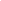 Assalamu Alaikum, Vous pouvez obtenir les copies écran suivantes absolument libres : 1. QURAN SAINT [ARABE] 2. QURAN SAINT [TRADUCTION EN FRANCAIS] 3. LIVRE D'AAB-E-KAUSAR DE DUROOD SHARIF [100 PAGES] 4. CALENDRIER ISLAMIQUE POUR 1432 A.H. 5. LIVRET DE DUA Veuillez faire votre demande : softcopyofquran@gmail.com Accordez 24 heures pour que ces matériaux soient envoyés directement dans votre inbox. Dr. Umar Azam www.dr-umar-azam.comThank you for you emailReplyThank you for contacting New Muslim Network Wales.
Your email has has been received.
One of our team will respond to your email as soon as possible, inshallahFeedback via the Contact FormReply


Powered by EmailMeFormReplySTILL WAITING FOR YOUR RESPONSE.- Show quoted text -ReplyNo thankyou- Show quoted textFeedback via the Contact FormReply


Powered by EmailMeFormFeedback via the Contact FormReply


Powered by EmailMeFormReply


Powered by EmailMeFormReply


Powered by EmailMeFormFeedback via the Contact FormReply


Powered by EmailMeFormFeedback via the Contact FormReply


Powered by EmailMeFormReply


Powered by EmailMeFormGET THE HOLY QURAN FREE!ReplyAssalamu Alaikum,To get the entire HOLY QURAN and AAB-E-KAUSAR Book of Durood Duas free, click on this link and fill in the short form:http://www.emailmeform.com/builder/form/sLftvORIblj172430ZazadDr Umarwww.dr-umar-azam.com Feedback via the Contact FormReply


Powered by EmailMeFormReply


Powered by EmailMeFormReply


Powered by EmailMeFormReply


Powered by EmailMeFormFeedback via the Contact FormReply


Powered by EmailMeFormISOP - Islamic Society of Portsmouth ( From Islamic Society of Portsmouth )ReplyWow its been so long and so many years have gone by.

I cant believe this forum is still operational, the website may have gone but this is still very much alive and still has so much knowledge that no one is able to access.

Is anyone still in touch with he current ISOP?

Oh hey what you guys and girls doing now since 2006 when I set this up?

Ive started another post which is for those of the past to say hi and let everyone know what your up to since you left and see what others have done.

Thanks for reading this.

AbdusSalam

http://z15.invisionfree.com/Islamic_Society/index.php?showtopic=678Biographical confirmationReplyImages are not displayed.
Display images below - Always display images from admin@buzinessprofessionals.comFeedback via the Contact FormReply


Powered by EmailMeFormReply- Show quoted text -Reply


Powered by EmailMeFormReply


Powered by EmailMeFormFREE E-BOOKLETSReplyDear Mr. Umar Azam
Kindly send by  e-mail the free Islamic  E-Booklets.
Many Thanks

Aslam Zahidhide details Jan 31hide details Feb 15hide details Jan 22hide details Jan 22JAZAK ALLAH

--- On Fri, 21/1/11, DR UMAR AZAM <dr.umarazam@gmail.com> wrote:
From: DR UMAR AZAM <dr.umarazam@gmail.com>
Subject: Salam again!
To: dervesh.baba@yahoo.com
Date: Friday, 21 January, 2011, 15:30- Show quoted text -JAZAK ALLAH

--- On Fri, 21/1/11, DR UMAR AZAM <dr.umarazam@gmail.com> wrote:
From: DR UMAR AZAM <dr.umarazam@gmail.com>
Subject: Salam again!
To: dervesh.baba@yahoo.com
Date: Friday, 21 January, 2011, 15:30- Show quoted text -AAB-E-KAUSAR DISTRIBUTIONXhide details Feb 16Name*:Name*:ZZZZEmail*:Email*:z@gmail.comz@gmail.comz@gmail.comz@gmail.comSubject*:Subject*:....Message*:Message*:....show details Feb 15 Reply Forwardhide details Feb 16AAB-E-KAUSAR DISTRIBUTIONXhide details Feb 16Name*:Name*:MUHAMMAD YUSUFU-BIUMUHAMMAD YUSUFU-BIUMUHAMMAD YUSUFU-BIUMUHAMMAD YUSUFU-BIUEmail*:Email*:syusufbiu@yahoo.comsyusufbiu@yahoo.comsyusufbiu@yahoo.comsyusufbiu@yahoo.comSubject*:Subject*:MIRACLE OF THE NAME OF ALLAH ON HALAL MEATMIRACLE OF THE NAME OF ALLAH ON HALAL MEATMIRACLE OF THE NAME OF ALLAH ON HALAL MEATMIRACLE OF THE NAME OF ALLAH ON HALAL MEATMessage*:Message*:Am grateful for the message. may Allah (SWT)guide us All. The contribution by you is highly commendable.
Thank you, Sir.Am grateful for the message. may Allah (SWT)guide us All. The contribution by you is highly commendable.
Thank you, Sir.Am grateful for the message. may Allah (SWT)guide us All. The contribution by you is highly commendable.
Thank you, Sir.Am grateful for the message. may Allah (SWT)guide us All. The contribution by you is highly commendable.
Thank you, Sir.AAB-E-KAUSAR DISTRIBUTIONXhide details Feb 17Name*:Name*:subah sadiqsubah sadiqsubah sadiqsubah sadiqEmail*:Email*:subah_sadiq26@yahoo.comsubah_sadiq26@yahoo.comsubah_sadiq26@yahoo.comsubah_sadiq26@yahoo.comSubject*:Subject*:aab kauseraab kauseraab kauseraab kauserMessage*:Message*:As salamo alaikum wa rahmatullahAs salamo alaikum wa rahmatullahAs salamo alaikum wa rahmatullahAs salamo alaikum wa rahmatullah Reply Forwardhide details Feb 17Name*:Name*:shaikhshaikhshaikhshaikhEmail*:Email*:shaikh1277@gmail.comshaikh1277@gmail.comshaikh1277@gmail.comshaikh1277@gmail.comSubject*:Subject*:watchwatchwatchwatchMessage*:Message*:look into the matterlook into the matterlook into the matterlook into the matter Reply Forwardhide details Feb 17Name*:Name*:Syed Owais AhmedSyed Owais AhmedSyed Owais AhmedSyed Owais AhmedEmail*:Email*:oowais.ahmed@gmail.comoowais.ahmed@gmail.comoowais.ahmed@gmail.comoowais.ahmed@gmail.comSubject*:Subject*:please issue Aab-e-Kausar and Quran for freeplease issue Aab-e-Kausar and Quran for freeplease issue Aab-e-Kausar and Quran for freeplease issue Aab-e-Kausar and Quran for freeMessage*:Message*:As per your commitment please issue me a copy of Quraan and also a copy of aab-e-Kausar ASAP I would be thankful to your concideration.


Truely Your'sAs per your commitment please issue me a copy of Quraan and also a copy of aab-e-Kausar ASAP I would be thankful to your concideration.


Truely Your'sAs per your commitment please issue me a copy of Quraan and also a copy of aab-e-Kausar ASAP I would be thankful to your concideration.


Truely Your'sAs per your commitment please issue me a copy of Quraan and also a copy of aab-e-Kausar ASAP I would be thankful to your concideration.


Truely Your'sAAB-E-KAUSAR DISTRIBUTIONXhide details Feb 18Name*:Name*:EJAZ AHMAD MALIKEJAZ AHMAD MALIKEJAZ AHMAD MALIKEJAZ AHMAD MALIKEmail*:Email*:malikejazahmad@bismillah.commalikejazahmad@bismillah.commalikejazahmad@bismillah.commalikejazahmad@bismillah.comSubject*:Subject*:DAROOD SHAREEF AAB-E-KAUSARDAROOD SHAREEF AAB-E-KAUSARDAROOD SHAREEF AAB-E-KAUSARDAROOD SHAREEF AAB-E-KAUSARMessage*:Message*:AOA
KINDLY SEND ME BOOK OF DAROOD SHAREEF - AAB-E-KAUSAR AT YOUR EARLIEST CONVENIENCE.
THANKS & OBLIGE
WITH REGARDS
EJAZ AHMAD MALIK
MULTAN (PAKISTAN)AOA
KINDLY SEND ME BOOK OF DAROOD SHAREEF - AAB-E-KAUSAR AT YOUR EARLIEST CONVENIENCE.
THANKS & OBLIGE
WITH REGARDS
EJAZ AHMAD MALIK
MULTAN (PAKISTAN)AOA
KINDLY SEND ME BOOK OF DAROOD SHAREEF - AAB-E-KAUSAR AT YOUR EARLIEST CONVENIENCE.
THANKS & OBLIGE
WITH REGARDS
EJAZ AHMAD MALIK
MULTAN (PAKISTAN)AOA
KINDLY SEND ME BOOK OF DAROOD SHAREEF - AAB-E-KAUSAR AT YOUR EARLIEST CONVENIENCE.
THANKS & OBLIGE
WITH REGARDS
EJAZ AHMAD MALIK
MULTAN (PAKISTAN)AAB-E-KAUSAR DISTRIBUTIONXhide details Feb 20Name*:Name*:Nadia MahtabNadia MahtabNadia MahtabNadia MahtabEmail*:Email*:sitara.taani@yahoo.comsitara.taani@yahoo.comsitara.taani@yahoo.comsitara.taani@yahoo.comSubject*:Subject*:Entire HOLY QURANEntire HOLY QURANEntire HOLY QURANEntire HOLY QURANMessage*:Message*:i Want 2 get Full QURAN E PAK.....i Want 2 get Full QURAN E PAK.....i Want 2 get Full QURAN E PAK.....i Want 2 get Full QURAN E PAK..... Reply Forwardhide details Feb 20Name*:Name*:agha adnanagha adnanagha adnanagha adnanEmail*:Email*:agha.adnan@yahoo.comagha.adnan@yahoo.comagha.adnan@yahoo.comagha.adnan@yahoo.comSubject*:Subject*:i need DAROOD SHAREEF AAB-E-KAUSARi need DAROOD SHAREEF AAB-E-KAUSARi need DAROOD SHAREEF AAB-E-KAUSARi need DAROOD SHAREEF AAB-E-KAUSARMessage*:Message*:assalam o alaikom
KINDLY SEND ME 
COMPLETE QURAN SHAREEF AND
BOOK OF DAROOD SHAREEF - AAB-E-KAUSAR 
AT YOUR EARLIEST CONVENIENCE.
THANKS & OBLIGE
WITH REGARDS
AGHA ADNAN
0322 2557339 
LYARI KARACHI 
PAKISTANassalam o alaikom
KINDLY SEND ME 
COMPLETE QURAN SHAREEF AND
BOOK OF DAROOD SHAREEF - AAB-E-KAUSAR 
AT YOUR EARLIEST CONVENIENCE.
THANKS & OBLIGE
WITH REGARDS
AGHA ADNAN
0322 2557339 
LYARI KARACHI 
PAKISTANassalam o alaikom
KINDLY SEND ME 
COMPLETE QURAN SHAREEF AND
BOOK OF DAROOD SHAREEF - AAB-E-KAUSAR 
AT YOUR EARLIEST CONVENIENCE.
THANKS & OBLIGE
WITH REGARDS
AGHA ADNAN
0322 2557339 
LYARI KARACHI 
PAKISTANassalam o alaikom
KINDLY SEND ME 
COMPLETE QURAN SHAREEF AND
BOOK OF DAROOD SHAREEF - AAB-E-KAUSAR 
AT YOUR EARLIEST CONVENIENCE.
THANKS & OBLIGE
WITH REGARDS
AGHA ADNAN
0322 2557339 
LYARI KARACHI 
PAKISTANshow details Feb 21AAB-E-KAUSAR DISTRIBUTIONXhide details Feb 21Name*:Name*:hamzahamzahamzahamzaEmail*:Email*:dr.reshma92@rediffmail.comdr.reshma92@rediffmail.comdr.reshma92@rediffmail.comdr.reshma92@rediffmail.comSubject*:Subject*:all the booksall the booksall the booksall the booksMessage*:Message*:salam,pls send all the links n books.jzk.salam,pls send all the links n books.jzk.salam,pls send all the links n books.jzk.salam,pls send all the links n books.jzk. Reply Forwardhide details Feb 21Name*:Name*:Noushad AliNoushad AliNoushad AliNoushad AliEmail*:Email*:noushad1_ali2000@yahoo.co.innoushad1_ali2000@yahoo.co.innoushad1_ali2000@yahoo.co.innoushad1_ali2000@yahoo.co.inSubject*:Subject*:Al QuraanAl QuraanAl QuraanAl QuraanMessage*:Message*:Thankyou!Thankyou!Thankyou!Thankyou! Reply Forwardhide details Feb 22Name*:Name*:Taimur Ali ShahTaimur Ali ShahTaimur Ali ShahTaimur Ali ShahEmail*:Email*:tas@cyber.net.pktas@cyber.net.pktas@cyber.net.pktas@cyber.net.pkSubject*:Subject*:Bood On Darood.Bood On Darood.Bood On Darood.Bood On Darood.Message*:Message*:Kindly send me the free bood on Darood Shareef. My address is Matiari House
C - 48,
K.D.A, Scheme No.1
KarachiKindly send me the free bood on Darood Shareef. My address is Matiari House
C - 48,
K.D.A, Scheme No.1
KarachiKindly send me the free bood on Darood Shareef. My address is Matiari House
C - 48,
K.D.A, Scheme No.1
KarachiKindly send me the free bood on Darood Shareef. My address is Matiari House
C - 48,
K.D.A, Scheme No.1
Karachi Reply Forwardhide details Feb 22Name*:Name*:monakhanmonakhanmonakhanmonakhanEmail*:Email*:monakhan@hotmail.co.ukmonakhan@hotmail.co.ukmonakhan@hotmail.co.ukmonakhan@hotmail.co.ukSubject*:Subject*:durood sharifdurood sharifdurood sharifdurood sharifMessage*:Message*:excellent book with loads of durood sharif which help you to be sucess.excellent book with loads of durood sharif which help you to be sucess.excellent book with loads of durood sharif which help you to be sucess.excellent book with loads of durood sharif which help you to be sucess.AAB-E-KAUSAR DISTRIBUTIONXhide details Feb 23Name*:Name*:tahirtahirtahirtahirEmail*:Email*:tahirmaqpk@gmail.comtahirmaqpk@gmail.comtahirmaqpk@gmail.comtahirmaqpk@gmail.comSubject*:Subject*:computercomputercomputercomputerMessage*:Message*:PLEASE SENDPLEASE SENDPLEASE SENDPLEASE SENDhide details Feb 23hide details Feb 23C O N T I N E N T A L  B R O A D C A S T I N G   N E T W O R K   I N C. 
                                                                                If you do not wish to be notified  Unsubscribe me from this list

Welcome,

It is with great distinction that I inform you that as of February 23, 2011, The Editorial Department of CWW has reserached you and your candidacy is awaiting your biographical confirmation.  

Our forum is renowned by professionals and executives who express continuous knowledge, experience and achievement in their industry or profession; A WHO'S WHO of Worldclass business leaders.

On behalf of our members and staff, we wish you continued success.

view profile:

http://www.buzinessprofessionals.com 

Edit your profile, see Who's Missing.  


John Preston
Vice President Member Services



23 Briaroot Drive Smithtown, NY 11787
  T h i s  i s  a n  a d v e r t i s e m e n thide details Feb 24Name*:Name*:AYESHAAYESHAAYESHAAYESHAEmail*:Email*:suttirak1us@yahoo.comsuttirak1us@yahoo.comsuttirak1us@yahoo.comsuttirak1us@yahoo.comSubject*:Subject*:quranquranquranquranMessage*:Message*:Video: DuruusVideo: DuruusVideo: DuruusVideo: Duruus Reply Forwardhide details Feb 24 Reply Forwardhide details Feb 24Name*:Name*:Muhammad AbdullahMuhammad AbdullahMuhammad AbdullahMuhammad AbdullahEmail*:Email*:mak7569@gmail.commak7569@gmail.commak7569@gmail.commak7569@gmail.comSubject*:Subject*:Quran E PakQuran E PakQuran E PakQuran E PakMessage*:Message*:for contactfor contactfor contactfor contact Reply Forwardhide details Feb 24Name*:Name*:Muideen OlalekanMuideen OlalekanMuideen OlalekanMuideen OlalekanEmail*:Email*:molalekan@yahoo.commolalekan@yahoo.commolalekan@yahoo.commolalekan@yahoo.comSubject*:Subject*:Request for E- QuranRequest for E- QuranRequest for E- QuranRequest for E- QuranMessage*:Message*:Asalam alaykumm, I wish to request for electronic copy of Holy Quran and other related documents.

MasalamAsalam alaykumm, I wish to request for electronic copy of Holy Quran and other related documents.

MasalamAsalam alaykumm, I wish to request for electronic copy of Holy Quran and other related documents.

MasalamAsalam alaykumm, I wish to request for electronic copy of Holy Quran and other related documents.

MasalamEnquiresReplyAs-sallam Alaikum Waramatullahi Wabarakatuh 
 
Dear Sir,
 
Reference to your mail dated 25th may, 2006 about the No. 6 which you made mention of the Survey form that after reading the Islamic practical advice that I should fill the Survey form. 
 
Please Sir, I will like you to tell me what is meant by this survey form.
 
Jazakumllahu Ayrah
 
Maa Sallam;Win tickets to the 2006 FIFA World Cup Germany with Yahoo! Messenger.ReplyPLEASE READ PRACTICAL ISLAMIC ADVICE FIRST.  THE FORM YOU NEED TO COMPLETE IS THE VERY LAST PAGE OF THE BOOKLET.- Show quoted text -ReplySALAM.  NOW I'M DISTRIBUTING THE ENTIRE HOLY QURAN SOFT COPY AND AAB-E-KAUSAR BOOK OF DUROOD DUAS ATTACHMENTS.  WOULD YOU LIKE ME TO SEND THEM (FREE OFCOURSE!).AAB-E-KAUSAR DISTRIBUTIONXhide details Mar 1